บันทึกข้อความ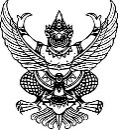 ส่วนราชการ  งานการเจ้าหน้าที่  สำนักปลัด องค์การบริหารส่วนตำบลพันชนะ  โทร. 0 4430-0639ที่  นม 93001/	วันที่  26  มกราคม  2567			เรื่อง  รายงานสรุปผลข้อมูลสถิติด้านทรัพยากรบุคคล ประจำปีงบประมาณ พ.ศ. 2566		เรียน  นายกเทศมนตรีตำบลม่วงคัน		เรื่องเดิม		ตามที่องค์การบริหารส่วนตำบลพันชนะ ได้จัดทำนโยบายการบริหารทรัพยากรบุคคล เพื่อให้การบริหารทรัพยากรบุคคลเป็นไปอย่างมีระบบและต่อเนื่อง โดยได้ดำเนินการวางนโยบายหรือทิศทางของหน่วยงานเกี่ยวกับการบริหารทรัพยากรบุคคลที่มีความโปร่งใส สอดคล้องกับการขับเคลื่อนภารกิจของหน่วยงานและทิศทางการปฏิรูปประเทศ มีวัตถุประสงค์ในการผลักดันให้เกิดการปรับปรุง พัฒนาและสร้างความโปร่งใสในการดำเนินการด้านทรัพยากรบุคคลของหน่วยงาน  นั้น		เพื่อให้เป็นไปตามพระราชบัญญัติระเบียบบริหารงานบุคคลส่วนท้องถิ่น พ.ศ. 2542 พระราชบัญญัติข้อมูลข่าวสารของราชการ พ.ศ. 2540 พระราชกฤษฎีกาว่าด้วยหลักเกณฑ์และวิธีการ     บริหารกิจการบ้านเมืองที่ดี พ.ศ. 2546 รองรับภารกิจตามแผนการปฏิรูปประเทศและยุทธศาสตร์ชาติ 20 ปี (พ.ศ. 2561-2580) รวมทั้งให้สอดคล้องกับการประเมินคุณธรรมและความโปร่งใสในการดำเนินงาน         ของหน่วยงานภาครัฐ (Integrity and Transparency Assessment : ITA)  นั้น		งานการเจ้าหน้าที่ ขอสรุปข้อมูลสถิติด้านทรัพยากรบุคคลตามแผนอัตรากำลัง 3 ปี (ประจำปีงบประมาณ พ.ศ. 2564 – 2566) ตามรายละเอียดที่แนบมาพร้อมนี้		ข้อเท็จจริง		จากนโยบายดังกล่าว งานการเจ้าหน้าที่ได้ดำเนินการติดตามประเมินผลการดำเนินโครงการตามนโยบายที่วางไว้ เพื่อให้เป็นไปตามพระราชบัญญัติระเบียบบริหารงานบุคคลส่วนท้องถิ่น พ.ศ. 2542 พระราชบัญญัติข้อมูลข่าวสารของราชการ พ.ศ. 2540 พระราชกฤษฎีกาว่าด้วยหลักเกณฑ์และวิธีการบริหาร   กิจการบ้านเมืองที่ดี พ.ศ. 2546 รองรับภารกิจตามแผนการปฏิรูปประเทศและยุทธศาสตร์ชาติ 20 ปี            (พ.ศ. 2561-2580) รวมทั้งให้สอดคล้องกับการประเมินคุณธรรมและความโปร่งใสในการดำเนินงานของหน่วยงานภาครัฐ (Integrity and Transparency Assessment : ITA) 		ข้อระเบียบ/กฎหมาย		1. พระราชบัญญัติระเบียบบริหารงานบุคคลส่วนท้องถิ่น พ.ศ. 2542 2. พระราชบัญญัติข้อมูลข่าวสารของราชการ พ.ศ. 2540 3. พระราชกฤษฎีกาว่าด้วยหลักเกณฑ์และวิธีการบริหารกิจการบ้านเมืองที่ดี พ.ศ. 2546 		ข้อเสนอ/ข้อพิจารณา		งานการเจ้าหน้าที่ ขอรายงานสรุปผลข้อมูลสถิติด้านทรัพยากรบุคคล ประจำปี พ.ศ. 2566      ตามรายละเอียดที่แนบมาพร้อมนี้/จึงเรียนมา...-2-		จึงเรียนมาเพื่อโปรดพิจารณา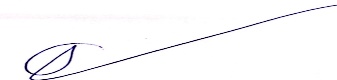 						(ลงชื่อ) 							    ( นางอรัญญา อุตรวงษ์ )							  นักทรัพยากรบุคคลชำนาญการความเห็นหัวหน้าสำนักปลัด						(ลงชื่อ) 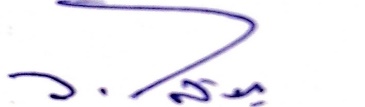 							  (นายวิทิต โสภา)                                                         รองปลัดองค์การบริหารส่วนตำบลพันชนะรักษาการ						         หัวหน้าสำนักปลัดความเห็นปลัดองค์การบริหารส่วนตำบลพันชนะ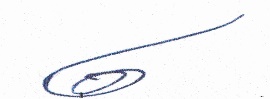 						(ลงชื่อ) 							  (นายสมส่วน ดุมขุนทด)                                                               ปลัดองค์การบริหารส่วนตำบลพันชนะความเห็นนายกองค์การบริหารส่วนตำบลพันชนะ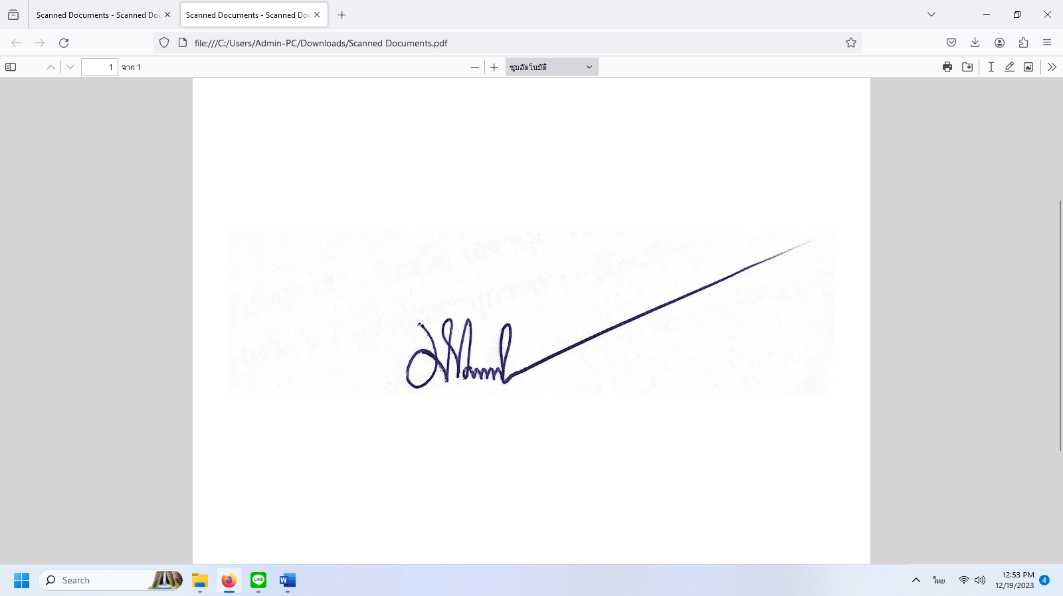 	  อนุมัติ	  ไม่อนุมัติ เพราะ 																					(ลงชื่อ) 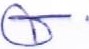 							         ( นายจเร  เสขุนทด )						      นายกองค์การบริหารส่วนตำบลพันชนะสรุปสถิติผลการบริหารและพัฒนาทรัพยากรบุคคล ประจำปีงบประมาณ พ.ศ. 2566องค์การบริหารส่วนตำบลพันชนะ อำเภอด่านขุนทด จังหวัดนครราชสีมาปัญหาและอุปสรรค	- การขอใช้บัญชีการสอบคัดเลือกของ กสถ. เพื่อบรรจุและแต่งตั้งกรณีตำแหน่งว่าง ประเภททั่วไปและวิชาการ ยังล่าช้า เนื่องจากผู้สอบแข่งขันได้ยังไม่เลือกบรรจุ         ที่หน่วยงานข้อเสนอแนะ/แนวทางแก้ไข	- ส่งเสริมให้บุคลากรมีการแลกเปลี่ยนเรียนรู้งานซึ่งกันและกันภายในฝ่ายหรือในส่วนราชการ และมีการพัฒนาตนเองอยู่เสมอ เพื่อให้สามารถปฏิบัติงานในตำแหน่งที่เป็นอัตราว่างได้อย่างต่อเนื่องและเหมาะสม	- ส่งเสริมให้ข้าราชการ พนักงานส่วนท้องถิ่นและบุคลากรในสังกัดพัฒนาความรู้ด้วยตนเองโดยผ่านระบบการเรียนรู้ทางออนไลน์ (Local MOOC) เช่น ศึกษาเรียนรู้เกี่ยวกับงานการเงิน การคลังท้องถิ่น งานบุคคลท้องถิ่น การบริหารสาธารณะท้องถิ่น กฎหมายท้องถิ่น ความรู้ทั่วไปที่เกี่ยวข้องกับท้องถิ่น เทคนิคการบริหารราชการ	- ผู้บริหารให้ความสำคัญกับการสรรหา คัดเลือกและพัฒนาบุคลากร เพื่อให้มีจำนวนบุคลากรที่เพียงพอเมื่อเทียบกับภารกิจของหน่วยงาน และเป็นบุคลากรที่มีคุณภาพสามารถปฏิบัติงานในหน้าที่ความรับผิดชอบได้อย่างมีประสิทธิภาพ ส่งผลให้การดำเนินงานขององค์กรบรรลุเป้าหมายที่กำหนดไว้การบรรจุ/แต่งตั้งพนักงานส่วนตำบล ประจำปีงบประมาณ พ.ศ. 2566การบรรจุ/แต่งตั้งพนักงานส่วนตำบล ประจำปีงบประมาณ พ.ศ. 2566การรับโอนพนักงานส่วนตำบล ประจำปีงบประมาณ พ.ศ. 2566การให้โอนพนักงานส่วนตำบล ประจำปีงบประมาณ พ.ศ. 2566การฝึกอบรมผู้บริหารองค์การบริหารส่วนตำบล  ประจำปีงบประมาณ พ.ศ. 2566การฝึกอบรมพนักงานส่วนตำบล ประจำปีงบประมาณ พ.ศ. 2566การฝึกอบรมพนักงานจ้าง ประจำปีงบประมาณ พ.ศ. 2566ระยะเวลาดำเนินการบรรจุ/แต่งตั้ง(ราย)โยกย้าย(ราย)รับโอน(ราย)ลาออก(ราย)ไล่ออก/ปลด(ราย)เกษียณอายุราชการ(ราย)เข้ารับการอบรม(ราย)ตุลาคม – ธันวาคม 25652--1--5มกราคม – มีนาคม 25661-----2เมษายน – มิถุนายน 2566-1----4กรกฎาคม – กันยายน 2566------5ลำดับที่ชื่อ-สกุลตำแหน่งเลขที่คำสั่งวันที่มีผลหมายเหตุ1นางสาวปฐมาวดี ทองสุขเจ้าพนักงานพัสดุ ระดับปฏิบัติงานเลขที่ตำแหน่ง                        20-3-๐4-42๐3-๐๐๑อัตราเงินเดือน 9,44๐.- บาทสังกัด กองคลังองค์การบริหารส่วนตำบลพันชนะอำเภอด่านขุนทดจังหวัดนครราชสีมาองค์การบริหารส่วนตำบลพันชนะที่ 175/2565 ลงวันที่ 24 พฤษภาคม 25651 มิถุนายน 2565มติคณะกรรมการพนักงานส่วนตำบลจังหวัดนครราชสีมา ในการประชุมครั้งที่ 5/2565 ลงวันที่ 24 พฤษภาคม 2565ลำดับที่ชื่อ-สกุลตำแหน่งเลขที่คำสั่งวันที่มีผลหมายเหตุ2นายสุทิน มีทรัพย์ผู้ช่วยเจ้าพนักงานธุรการ อัตราเงินเดือน 9,00๐.- บาท  สังกัด กองสวัสดิการสังคมองค์การบริหารส่วนตำบลพันชนะอำเภอด่านขุนทดจังหวัดนครราชสีมาองค์การบริหารส่วนตำบลพันชนะที่ 396/2565 ลงวันที่ 3 ตุลาคม 25653 ตุลาคม 2565มติคณะกรรมการพนักงานส่วนตำบลจังหวัดนครราชสีมา ในการประชุมครั้งที่ 9/2565 ลงวันที่ 28 กันยายน 25653นางสาววธิดา ทรเสนาผู้ช่วยเจ้าพนักงานธุรการ อัตราเงินเดือน 11,50๐.- บาท  สังกัด กองสาธารณสุของค์การบริหารส่วนตำบลพันชนะอำเภอด่านขุนทดจังหวัดนครราชสีมาองค์การบริหารส่วนตำบลพันชนะที่ 001/2566ลงวันที่ 3 มกราคม 25663 มกราคม 2566มติคณะกรรมการพนักงานส่วนตำบลจังหวัดนครราชสีมา ในการประชุมครั้งที่ 12/2565   ลงวันที่ 26 ธันวาคม 2565ลำดับที่ชื่อ-สกุลตำแหน่ง(เดิม)ตำแหน่ง(ใหม่)เลขที่คำสั่งวันที่มีผลหมายเหตุ1นางสาวหยาดพิรุณ หงษ์ขุนทดนักวิชาการเงินคลัง ระดับชำนาญการ   เลขที่ตำแหน่ง                  20-2-04-3202-001 อัตราเงินเดือน 29,110.- บาท สังกัด กองคลัง เทศบาลตำบลวังไทร อำเภอปากช่อง จังหวัดนครราชสีมานักวิชาการเงินและบัญชี ระดับชำนาญการ   เลขที่ตำแหน่ง                  20-2-04-3202-001 อัตราเงินเดือน 29,110.- บาท สังกัด กองคลัง องค์การบริหารส่วนตำบลพันชนะ อำเภอด่านขุนทด จังหวัดนครราชสีมาองค์การบริหารส่วนตำบลพันชนะที่ 195/2565ลงวันที่ 13 มิถุนายน 256513 มิถุนายน 2565มติคณะกรรมการพนักงานส่วนตำบลจังหวัดนครราชสีมา ในการประชุมครั้งที่ 5/2565 ลงวันที่ 24 พฤษภาคม 2565ลำดับที่ชื่อ-สกุลตำแหน่ง(เดิม)ตำแหน่ง(ใหม่)เลขที่คำสั่งวันที่มีผลหมายเหตุ1นายยอด ปัญญาพรผู้อำนวยการกองช่าง      (นักบริหารงานช่าง ระดับต้น)เลขที่ตำแหน่ง  20-3-05-2103-001    อัตราเงินเดือน 30,790.- บาท สังกัด องค์การบริหารตำบลพันชนะ อำเภอด่านขุนทด จังหวัดนครราชสีมา    ผู้อำนวยการกองช่าง      (นักบริหารงานช่าง ระดับต้น)เลขที่ตำแหน่ง  20-3-05-2103-001 อัตราเงินเดือน 30,790.- บาท สังกัดกองช่าง องค์การบริหารส่วนตำบลด่านขุนทด อำเภอด่านขุนทด จังหวัดนครราชสีมา                                                                         อบต.พันชนะที่140/2566ลงวันที่ 19 เมษายน 25661 พฤษภาคม 2566มติคณะกรรมการพนักงานส่วนตำบลจังหวัดนครราชสีมา ในการประชุมครั้งที่ 3/2566 ลงวันที่ 22 มีนาคม 2566ลำดับที่ชื่อ-สกุล/ตำแหน่งชื่อโครงการ/สถานที่วันที่หน่วยงาน1นายสมิง สำราญพันธ์  รองนายกองค์การบริหารส่วนตำบลพันชนะ- โครงการวิจัยและหารือความร่วมมือเพื่อกำหนดแผนกิจกรรมKICK OFF3 พฤษภาคม 2566มหาวิทยาลัยราชภัฏนครราชสีมา     ลำดับที่ชื่อ-สกุล/ตำแหน่งชื่อโครงการ/สถานที่วันที่หน่วยงาน1นายสมส่วน ดุมขุนทด ปลัดองค์การบริหารส่วนตำบลพันชนะ- โครงการฝึกอบรมหลักสูตร “บทบาทและการปฏิบัติหน้าที่ตามระเบียบกระทรวงมหาดไทยว่าด้วยข้อบังคับการประชุมสภาท้องถิ่น พ.ศ. 2547 แก้ไขเพิ่มเติม            (ฉบับที่ 3 ) พ.ศ. 2565”3 – 5 มีนาคม 2566มหาวิทยาลัยราชภัฏสวนสุนันทา2นายวิทิต  โสภา รองปลัดองค์การบริหารส่วนตำบลพันชนะ- โครงการวิจัยและหารือความร่วมมือเพื่อกำหนดแผนกิจกรรมKICK OFF3 พฤษภาคม 2566มหาวิทยาลัยราชภัฏนครราชสีมา     3นางอริญาพร ขยัน ผู้อำนวยการกองสวัสดิการสังคมโครงการ ฝึกอบรมหลักสูตรเรื่อง “การเพิ่มประสิทธิภาพการพัฒนาชุมชนและการจัดสวัสดิการสังคมขององค์กรปกครองส่วนท้องถิ่น ประจำปี พ.ศ.2566-โครงการส่งเสริมการดำเนินงานจัดบริการของศูนย์บริการคนพิการ การอบรมให้ความรู้เรื่องสิทธิคนพิการและพัฒนาศักยภาพเครือข่ายคนพิการในจังหวัดนครราชสีมา24 – 27 พฤศจิกายน 256514 กันยายน 2566มหาวิทยาลัยสุโขทัยธรรมาธิราชสำนักงานพัฒนาสังคมและความมั่นคงของมนุษย์4นางอรัญญา อุตรวงษ์ นักทรัพยากรบุคคลชำนาญการ- โครงการฝึกอบรมเพิ่มประสิทธิภาพการบริหารงานบุคคลข้าราชการและพนักงานส่วนท้องถิ่นหลักสูตร “การจัดทำข้อตกลงในการพัฒนางาน (Performance Agreement: PA) และการประเมินเพื่อหรือมีเลื่อนวิทยฐานะข้าราชการครู พนักงานครูและบุคลากรทางการศึกษา รุ่นที่ 3”- โครงการพัฒนาศักยภาพการบริหารงานบุคคลส่วนท้องถิ่นด้านกลยุทธ์การพัฒนางานบุคคล รุ่นที่ 54 – 7 พฤศจิกายน 256526-28 พฤษภาคม 2566 มหาวิทยาลัยศรีนครินทรวิโรฒมหาวิทยาลัยศรีนครินทรวิโรฒ5นางสาวปฐมาวดี ทองสุข เจ้าพนักงานพัสดุปฏิบัติงาน- โครงการฝึกอบรมการพัฒนาศักยภาพการปฏิบัติงานของข้าราชการส่วนท้องถิ่นบรรจุใหม่24 – 27 พฤศจิกายน 2565มหาวิทยาลัยเทคโนโลยีราชมงคลอีสาน6นางสาวหยาดพิรุณ หงส์ขุนทด นักวิชาการเงินและบัญชีชำนาญการ- โครงการฝึกอบรมหลักสูตร “เทคนิคการปรับปรุงข้อมูลแผนที่ภาษีและทะเบียนทรัพย์สินจากการสำรวจข้อมูลภาคสนามและข้อมูลที่ดินประจำเดือนตามมาตรา 10 ด้วยโปรแกรมแผนที่ภาษีและทะเบียนทรัพย์สินฯ” รุ่นที่ 230 พ.ย.- 3 ธ.ค. 2565 มหาวิทยาลัยขอนแก่น7นางสุภาพร มีทรัพย์ นักวิเคราะห์นโยบายและแผนชำนาญการ- โครงการฝึกอบรมหลักสูตร “เทคนิคการนำประเด็นยุทธศาสตร์และหมุดหมายแผนพัฒนาเศรษฐกิจและสังคมแห่งชาติ ฉบับที่ 13(พ.ศ.2566-2570)มาเชื่อมโยงเพื่อให้สอดคล้องกับแผนพัฒนาท้องถิ่น(พ.ศ.2566-2570)” รุ่นที่ 824 – 26 กุมภาพันธ์ 2566มหาวิทยาลัยราชภัฎมหาสารคาม8นางสาวนุจรี นุขุนทด นักพัฒนาชุมชนปฏิบัติการ- โครงการพัฒนาศักยภาพการปฏิบัติงานด้านสวัสดิการสังคมการส่งเสริมความเข้มแข็งชุมชนโครงการบูรณาการฐานข้อมูลสวัสดิการสังคมตามนโยบายของรัฐบาลเงินอุดหนุนเด็กแรกเกิด สภาเด็กและเยาวชนขององค์กรปกครองส่วนท้องถิ่น3 – 6 มีนาคม 2566มหาวิทยาลัยสุโขทัยธรรมาธิราช9จ.ท.นิชคุณ ชาขุนทด เจ้าพนักงานป้องกันและบรรเทาสาธารณภัยชำนาญงานโครงการฝึกอบรมหลักสูตรพนักงานดับเพลิง รุ่นที่ 7/25663-8 กันยายน 2566วิทยาลัยป้องกันและบรรเทาสาธารณภัยวิทยาเขตขอนแก่น10นางใบชา  เพียวิเศษ เจ้าพนักงานธุรการชำนาญงาน- โครงการประชุมสัมมนาเชิงวิชาการเรื่อง “ท้องถิ่นกับการพัฒนาเมืองสู่ SMART CITY”13 – 15 กันยายน 2566สมาคมข้าราชการส่วนท้องถิ่นจังหวัดนครราชสีมา11นางสาวจิรัชยา แดขุนทด เจ้าพนักงานการเงินและบัญชี - โครงการประชุมสัมมนาเชิงวิชาการเรื่อง “ท้องถิ่นกับการพัฒนาเมืองสู่ SMART CITY”13 – 15 กันยายน 2566สมาคมข้าราชการส่วนท้องถิ่นจังหวัดนครราชสีมาลำดับที่ชื่อ-สกุล/ตำแหน่งชื่อโครงการ/สถานที่วันที่หน่วยงาน1นางสาวนุชจิรา กองขุนทด ผู้ช่วยเจ้าพนักงานจัดเก็บรายได้- โครงการฝึกอบรมหลักสูตร “เทคนิคการปรับปรุงข้อมูลแผนที่ภาษีและทะเบียนทรัพย์สินจากการสำรวจข้อมูลภาคสนามและข้อมูลที่ดินประจำเดือนตามมาตรา 10 ด้วยโปรแกรมแผนที่ภาษีและทะเบียนทรัพย์สินฯ” รุ่นที่ 230 พ.ย.- 3 ธ.ค. 2565 มหาวิทยาลัยขอนแก่น2นายสุทิน มีทรัพย์  คนงาน-โครงการส่งเสริมการดำเนินงานจัดบริการของศูนย์บริการคนพิการ การอบรมให้ความรู้เรื่องสิทธิคนพิการและพัฒนาศักยภาพคนพิการในจังหวัดนครราชสีมา ประจำปี 3256614 กันยายน 2566สำนักงานพัฒนาสังคมและความมั่นคงของมนุษย์จังหวัดนครราชสีมา